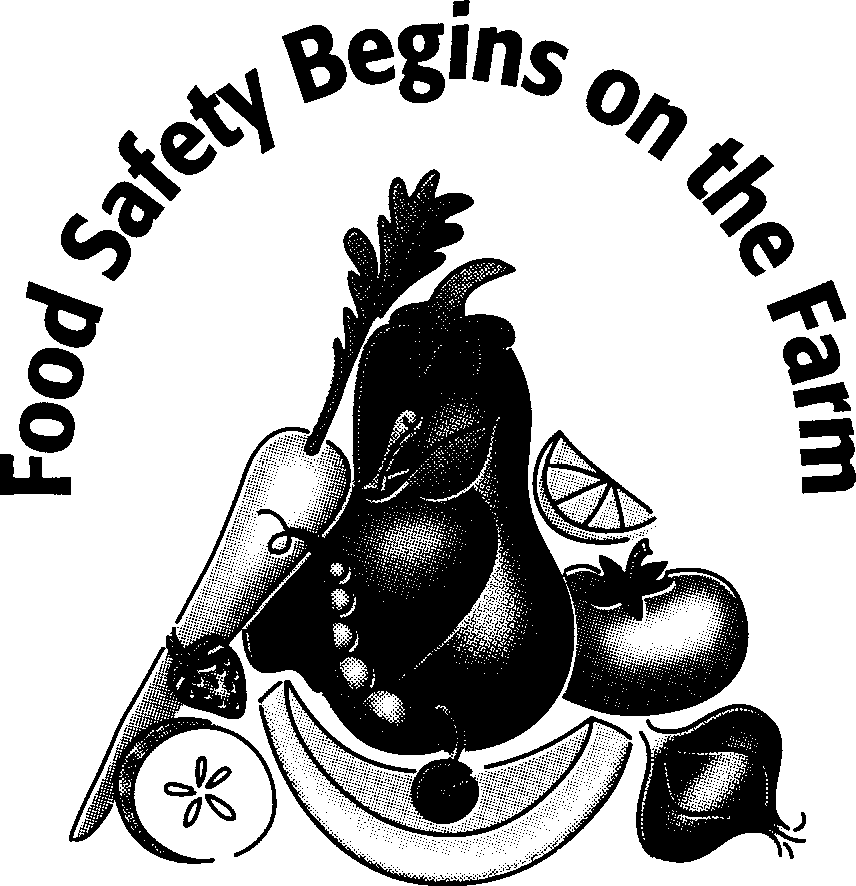 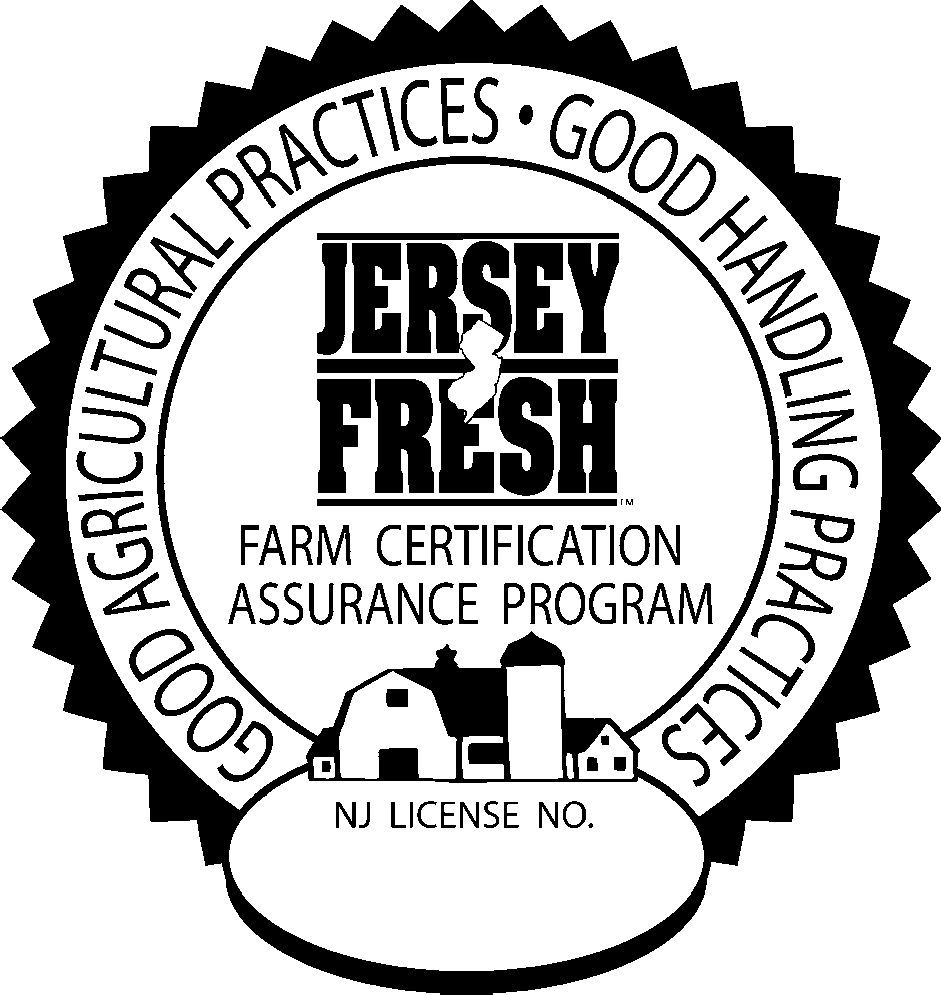 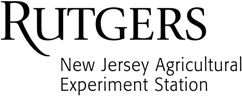 Harvesting Container Sanitization LogSheet Reviewed by: 	on 	Management Signature	DateNovember 2018DateNumber of ContainersContainersContainersContainersContainersPalletsPalletsPalletsPalletsEmployee’s InitialsDateNumber of ContainersCheckedCleanedSanitizedSanitizer Used Agent/RateCheckedRepairedSanitizedSanitizer Used Agent/RateEmployee’s Initials